JÍDELNÍČEK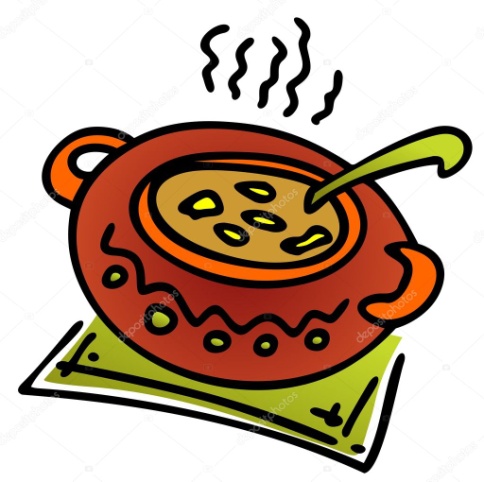                            Týden od  1.1.2024 do 5.1.2024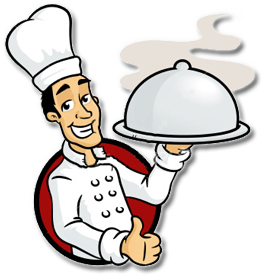  Změna jídelníčku vyhrazena, přejeme Vám DOBROU CHUŤ   